MANTENIMIENTO DE PARQUES INFANTILES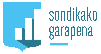 ModernizaciónDESCRIPCIÓNMantenimiento de las zonas de juego infantiles de nuestro municipioOBJETIVOS.Mantener los niveles de calidad y seguridad en las instalaciones existentesAcciones planteadasIdentificación de los daños a reparar o mobiliario a actualizarseguimiento DEL PROYECTO. ACCIONES A REALIZAR/REALIZADAS2019-2023: Identificación de los daños a reparar o mobiliario a actualizar  (EN MARCHA)nº identificativoSDK-MD-10PRESUPUESTO ASIGNADO